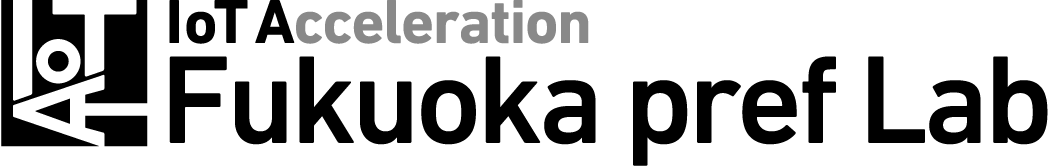 平成　　年　　月　　日会社・団体名：出展製品・サービスの内容出展製品・サービスの想定される顧客出展製品・サービスの写真（イメージ図）